JEANS PURCHASE FORM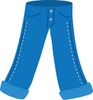 Name________________________________________Library_______________________________________Today's Date__________________________________  Date(s) You wish to wear jeans ________________________________

There will be a charge of one dollar per day for each jean request.  Please include your money with this request.Approved ________________________________Approval Date ____________________________

All Jean's Days MUST be approved in advance.  No exceptions.  Jeans must be in good condition.  No holes or tears allowed.  Misuse of the intended spirit of Jean's Day might result in the cancellation of this privilege.